NURDAĞI MESLEK YÜKSEK OKULU İLE PROJE ORTAKLIĞI PROTOKOLÜ İMZALANMASIİl Müdürlüğümüz Koordinasyon ve Tarımsal Veriler Şube Müdürlüğü tarafından 2016 yılında hazırlanan ve “İl Özel Projeleri” kapsamında Bakanlığımıza sunulan “Mucize Bitki Moringa’nın Kadın Çiftçilerle Türkiye Tarımına Kazandırılması” Projesi Bakanlığımızca 2017 yılında desteklenmeye uygun görülmüş ve yatırım programına alınmıştır.Proje kapsamında Proje ortağı olan Nurdağı Meslek Yüksek Okulu ile yürütülecek faaliyetlere yönelik protokol hazırlanmış ve Gaziantep İl Gıda Tarım ve Hayvancılık Müdürü Mehmet KARAYILAN ile Nurdağı Meslek Yüksek Okulu Müdürü Mehmet AYTEKİN’in karşılıklı imzalamasıyla protokol devreye girmiştir.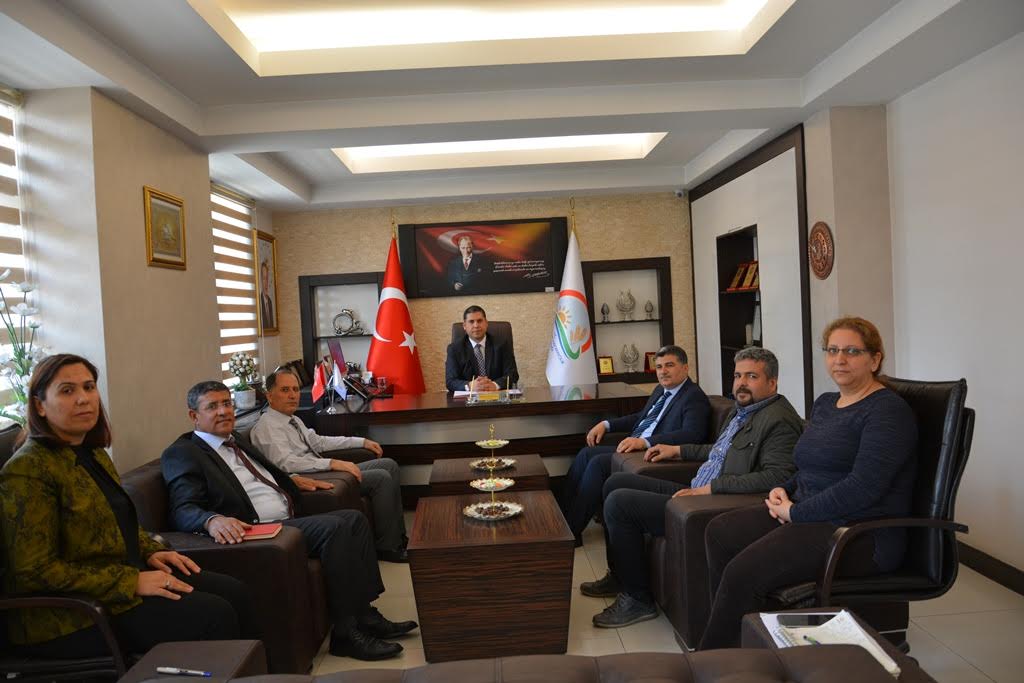 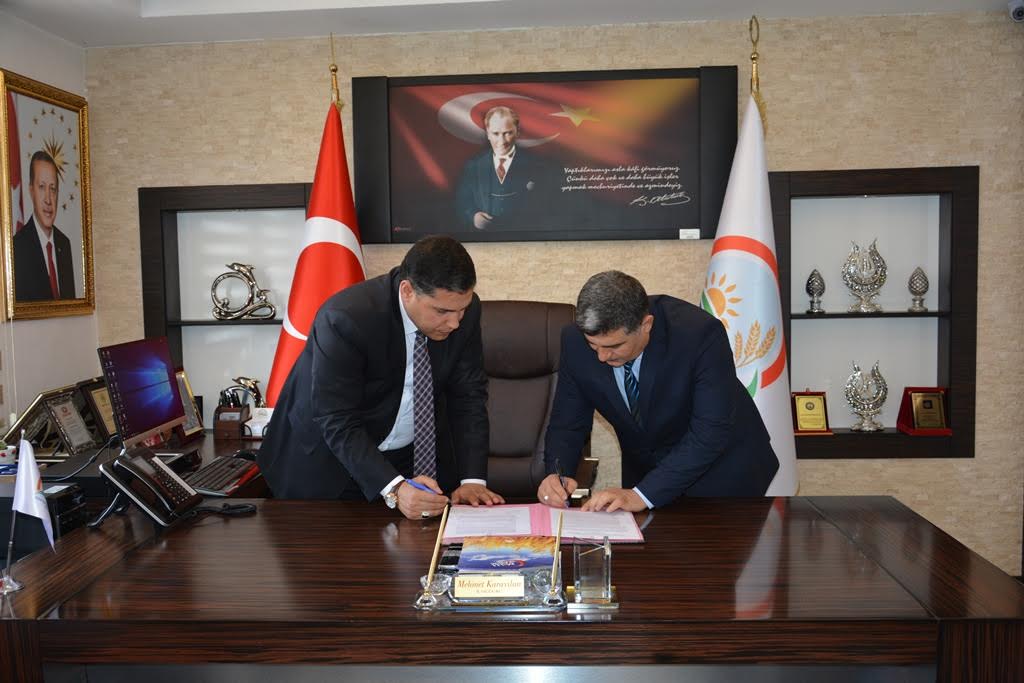 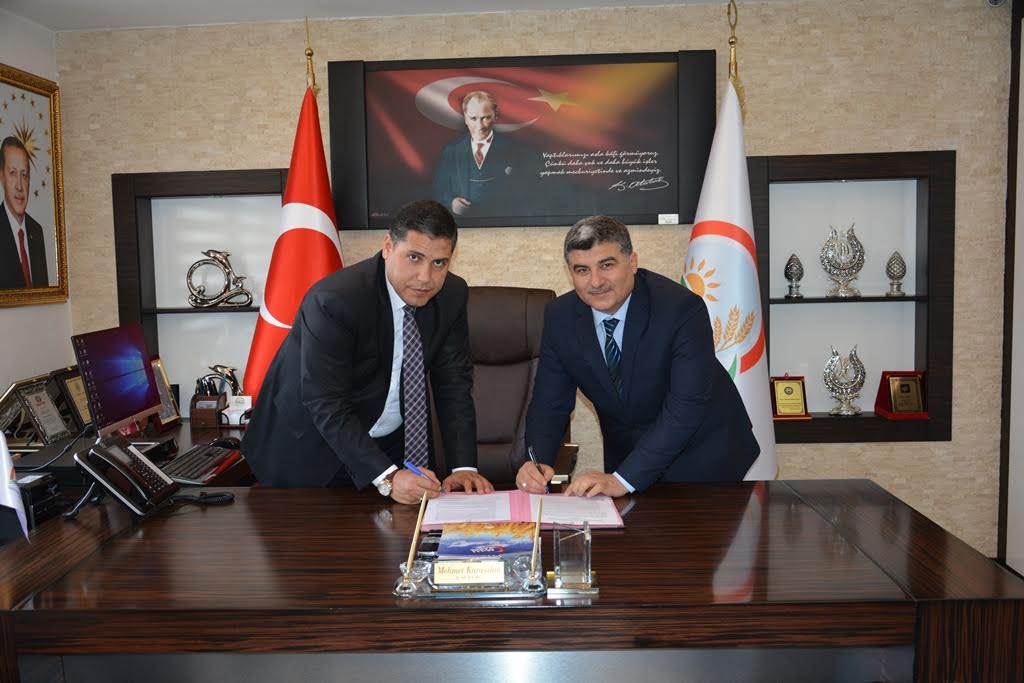 